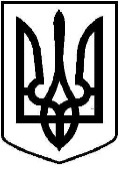 ЧОРТКІВСЬКА    МІСЬКА    РАДАВИКОНАВЧИЙ КОМІТЕТР І Ш Е Н Н Я11 березня 2022 року 		                                                                            № 61Про  встановлення тарифу на перевезення пасажирів на міських автобусних маршрутахзагального користуванняЗ метою приведення у відповідність розміру тарифу на послуги міського пасажирського транспорту економічно обґрунтованим витратам, зважаючи на зростання вартості матеріальних ресурсів, розміру мінімальної заробітної плати, паливно-мастильних матеріалів, з метою збереження діючої маршрутної мережі та задоволення потреб громадян у доступних, якісних  і безпечних перевезеннях, розглянувши звернення директора ТОВ «Чортківське АТП 16142» (Ворончак В.В.) від 05.10.2021 № 109,  відповідно до Законів України  «Про автомобільний  транспорт», «Про засади державної регуляторної політики у сфері господарської діяльності», наказу Міністерства транспорту та зв’язку України від 17.11.2009 №1175 «Про затвердження Методики розрахунку тарифів на послуги пасажирського автомобільного транспорту», керуючись ст.28, ч.6 ст.59  Закону України «Про місцеве самоврядування в Україні», виконавчий комітет міської радиВИРІШИВ:1. Встановити наступні тарифи на перевезення пасажирів на міських автобусних маршрутах загального користування у місті Чорткові з 12 березня 2022 року:-  в розмірі 10,00 грн. за одну поїздку при готівковому розрахунку;- в розмірі 8,00 грн. за одну поїздку при розрахунку безконтактною банківською карткою.2.  Рішення виконавчого комітету міської ради від 20 березня 2019 року №79 «Про  встановлення тарифу на перевезення пасажирів на міських автобусних маршрутах загального користування» вважати таким, що втратило чинність. 3. Управлінню соціального захисту та охорони здоров’я міської ради здійснювати компенсацію перевізникам за перевезення пільгових категорій громадян міста Чорткова на підставі цього рішення з розрахунку 10 (десять) гривень за одну поїздку.4. Дане рішення оприлюднити в засобах масової інформації та на офіційному веб-сайті міської ради. 5. Рішення набирає чинності з моменту його офіційного оприлюднення.6.  Копію рішення направити управлінню соціального захисту та охорони здоров’я міської ради, управлінню комунального господарства, архітектури та капітального будівництва міської ради, перевізникам міських автобусних маршрутів.7. Контроль за виконанням цього рішення покласти на заступника міського голови з питань діяльності виконавчих органів міської ради Віктора ГУРИНА. Міський голова							  Володимир ШМАТЬКО